Задания самостоятельной работы по теме «Рабочий стол. Окно программы»Изображение на экране монитора готового к работе компьютера называется…
а) Панель задач                                     б) Рабочий стол                  
с) Главное меню                                   д) Рабочая областьСоедени стрелками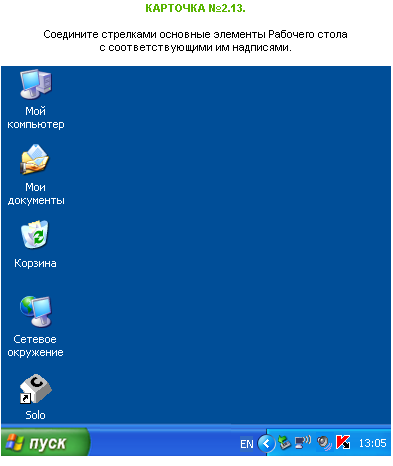          Значек       Мои документы            Сетевое окружение       кнопка Пуск        Панель задач                Индекатор времени         Карзина      Значек Мой компьютер                                                                        Ярлык программыВпиши общепринятые названия1. Ограниченная рамкой область экрана – это _________________________2. Элемент окна, на котором расположены кнопки СВЕРНУТЬ, РАЗВЕРНУТЬ, ЗАКРЫТЬ – это ____________________________________3. Область компьютерного окна, где размещаются объекты и выполняются действия над ними  - это ___________________________________________4. Элементы управления, позволяющие просмотреть содержимое окна, не помещающееся в заданных границах – это ___________________________ Соедини стрелками                   Заголовок окна                               Свернуть   Развернуть    Закрыть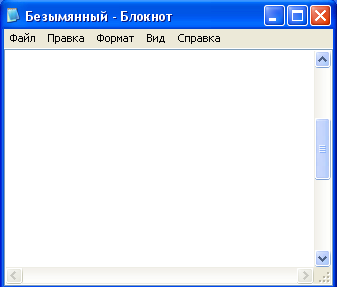                                                                                                                                     Полосы прокруткиСтрока меню                                                                                                                                    Границы  окнаКакие действия можно производить с помощью компьютерной мыши?включить компьютерпереместить экранный объектоткрыть документоткрыть программунажать экранную кнопку